JarðsskjálfttarJarðsskjálfttinn í Suður-AsíuJarðsskjálfttinn mikli sem reið yfir í Suður-Asíu á annan í jólum 2004 átti upptök sín nálægt eyjunni Súmötru í Indlandshafi.  Hann var 9 stig og er því 4.–5. stærsti skjálfti sem mælst hefur frá því mælingar hófust í byrjun síðustu aldar.  Hann átti upptök sín á flekamótum, eins og langflestir stærri jarðsskjálfttar.  Gerð mannvirkja, byggingarlag, byggingarefni og undirstaða hefur mikið að segja um það hversu mikið tjón verður í jarðsskjálfttum.  Einnig skiptir miklu máli hversu þéttbýlt er á áhrifasvæði skjálftans og á hvaða tíma sólarhrings skjálfinn verður, þ.e. hvort fólk er innanhúss eða utandyra.  Stærsti jarðsskjálftti frá upphafi mælinga  Stærsti jarðsskjálftti frá upphafi mælinga varð í Chile 22. maí 1960.  Sá skjálfti mældist 9,5 stig og var skjálftamiðjan um 160 km úti fyrir strönd landsins.  Þessi mikli jarðsskjálftti olli verulegu tjóni, aðallega í suðurhluta Chile en einnig á Hawaii, í Japan, á Filippseyjum og í Bandaríkjunum.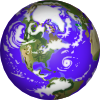 Þrír öflugustu jarðsskjálfttar frá því að mælingar hófustChile 22.  maí 1960, 9,5  stigAlaska (Prince William Sound), 28.  mars 1964, 9,2 stigAlaska (Andreanofeyjar),  9.  mars 1957, 9,1Mannskæðustu jarðsskjálfttar síðustu 100 áraStaður	Dagsetning	Manntjón	StærðUndan strönd Súmötru		26. desember 2004	297.000	9,0Kína (Gansu)		16. desember 1920	200.000	8,62Kína (nágrenni Xining)		22. maí 1927	200.000	7,93Japan (Kwanto)		1. september 1923	143.000	7,912Perú		31. maí 1970	66.000	7,9Kína (Gansu)		25. desember 1932	70.000	7,63Kína (Tangshan)		27. júlí 1976	255.000	7,5Pakistan (Quetta)		30. maí 1935	30–60.000	7,5Sovétríkin (Túrkmenistan)		5. október 1948	110.000	7,3Ítalía (Messína)		28. desember 1908	70–100.000	7,2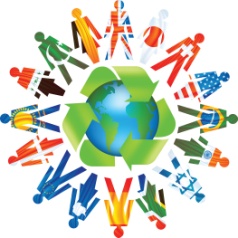 Heimild:Vísindavefurinn.  Skoðað 4.  ágúst 2010.  